Self DeclarationI authenticate that to the best of my knowledge, the information given in this form is correct and complete.  At any time I am found to have concealed any material information, my application shall be liable to be summarily terminated without notice. I have read the terms and conditions and other policies of the International Research Awards and agree to stand the same. I agree to Pencis to process the data submitted in this application form, or any other data that the Foundation may obtain from me for any purposes connected with Pencis for any other legitimate reason. The filled applications along with duly completed curriculum vitae, Pass port size photograph, Scan copy of the degree Certificate, Scan copy of the Working ID and related documents should be Upload in website/ sent via email to : contact@pencis.comDate  :  2022/8/1	               Place  : Toyohashi University of Technology, Japan	          Scanned Signature of ApplicantOffice Use onlyPERSONAL DETAILSPERSONAL DETAILSPERSONAL DETAILS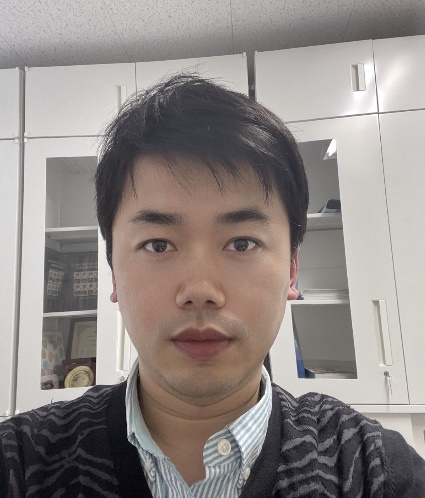 Full NameJihui YuanGenderMaleDesignationAsst. ProfessorDepartmentDept. of Architecture and Civil Eng., Graduate School of EngineeringInstitution/OrganizationToyohashi University of TechnologyQualificationPh.D.Area of SpecializationBuilding and EnvironmentSub Division Building thermal environmentDOB1983/7/15DOJTotal ExperienceMobile Number+818047683098Emailyuan@ace.tut.ac.jp / yuanjihui@hotmail.co.jp About your Education, Experience and Academic achievements (200 words)☛ Education:April 2009-March 2011: M.S degree from Osaka City University, JapanApril 2012-March 2015: Ph.D degree from Osaka City University, Japan☛ Experience:April 2015-March 2018: Researcher at Osaka City University, JapanSeptember 2015-March 2016: Lecturer (Part-time) at Hannan University,  JapanApril 2018-March 2020: Asst. Professor at Osaka University, JapanMarch 2020-Present: Asst. Professor at Toyohashi University of Technology, JapanApril 2018-present: Lecturer (Part-time) at Osaka Metropolitan University, Japan ☛ Academic achievements:My research mainly aims at developing urban heat island (UHI) mitigation and building energy savings strategies, including the research on i) retro-reflective (RR) materials possibly applied to building exterior wall surface, ii) development of weather data used for air-conditioning design, iii) prediction of building indoor & outdoor thermal environment affected by urban climate change and different urban block coverings; iv) human thermal comfort from different urban and building designs.At present, as the first author and corresponding author, I have published more than 70 papers in SCI/EI academic journals and international proceedings, most of which are important academic journals of building energy, including Renewable & Sustainable Energy Reviews, Energy and Buildings, Building and Environment, Solar Energy, Progress in Organic Coatings, Materials Today Sustainability, Sustainable Cities and Society, Urban Climate and other famous SCI journals.About your Education, Experience and Academic achievements (200 words)☛ Education:April 2009-March 2011: M.S degree from Osaka City University, JapanApril 2012-March 2015: Ph.D degree from Osaka City University, Japan☛ Experience:April 2015-March 2018: Researcher at Osaka City University, JapanSeptember 2015-March 2016: Lecturer (Part-time) at Hannan University,  JapanApril 2018-March 2020: Asst. Professor at Osaka University, JapanMarch 2020-Present: Asst. Professor at Toyohashi University of Technology, JapanApril 2018-present: Lecturer (Part-time) at Osaka Metropolitan University, Japan ☛ Academic achievements:My research mainly aims at developing urban heat island (UHI) mitigation and building energy savings strategies, including the research on i) retro-reflective (RR) materials possibly applied to building exterior wall surface, ii) development of weather data used for air-conditioning design, iii) prediction of building indoor & outdoor thermal environment affected by urban climate change and different urban block coverings; iv) human thermal comfort from different urban and building designs.At present, as the first author and corresponding author, I have published more than 70 papers in SCI/EI academic journals and international proceedings, most of which are important academic journals of building energy, including Renewable & Sustainable Energy Reviews, Energy and Buildings, Building and Environment, Solar Energy, Progress in Organic Coatings, Materials Today Sustainability, Sustainable Cities and Society, Urban Climate and other famous SCI journals.About your Education, Experience and Academic achievements (200 words)☛ Education:April 2009-March 2011: M.S degree from Osaka City University, JapanApril 2012-March 2015: Ph.D degree from Osaka City University, Japan☛ Experience:April 2015-March 2018: Researcher at Osaka City University, JapanSeptember 2015-March 2016: Lecturer (Part-time) at Hannan University,  JapanApril 2018-March 2020: Asst. Professor at Osaka University, JapanMarch 2020-Present: Asst. Professor at Toyohashi University of Technology, JapanApril 2018-present: Lecturer (Part-time) at Osaka Metropolitan University, Japan ☛ Academic achievements:My research mainly aims at developing urban heat island (UHI) mitigation and building energy savings strategies, including the research on i) retro-reflective (RR) materials possibly applied to building exterior wall surface, ii) development of weather data used for air-conditioning design, iii) prediction of building indoor & outdoor thermal environment affected by urban climate change and different urban block coverings; iv) human thermal comfort from different urban and building designs.At present, as the first author and corresponding author, I have published more than 70 papers in SCI/EI academic journals and international proceedings, most of which are important academic journals of building energy, including Renewable & Sustainable Energy Reviews, Energy and Buildings, Building and Environment, Solar Energy, Progress in Organic Coatings, Materials Today Sustainability, Sustainable Cities and Society, Urban Climate and other famous SCI journals.RESEARCH, INNOVATIONS AND EXTENSIONRESEARCH, INNOVATIONS AND EXTENSIONRESEARCH, INNOVATIONS AND EXTENSIONRESEARCH, INNOVATIONS AND EXTENSIONQuestionNos.QuestionNos.No. of Research Project Completed and On Going14Citation index in Scopus/ Web of Science or PubMed/ Indian Citation Index677　(Scopus)No. of Consultancy and Industries Sponsored Projects  10No. of Books Published with ISBN(Text, Reference,  Chapters and Conference  Proceedings)16Total cost of the all Projects in USD/INR800,000USDNo. of Patent Published and Under Process0No. of Journals Published in SCI and SCIE index37No. of Editorial Appointments in Journals/ Conferences  (Editor, Reviewer and Member)6No. of Journals Published in Scopus, Web of Science and PubMed  index43 (Scopus)No of Countries Visited for research activities2No. of Journals Published in Other index35No. of  Research scholar Graduated10No. of Conference  Presentation110No. of  Research scholar  On Going4Cumulative impact factor of the last 3 years55No. Invited Speaker/ Resource person8H-index: Bibliometrics of the publications based on Scopus/ Web of Science.16　(Scopus)No. of Research Conference/workshop Organized8Total number of Collaborative activities for  research: (Joint publication/Project)50Total number of awards and recognition received2Number of functional MoUs with other universities/ industries/ corporate.10No. of Member of  Professional Bodies:5Areas of ResearchEnvironmental Engineering, Architectural EngineeringEnvironmental Engineering, Architectural EngineeringEnvironmental Engineering, Architectural EngineeringAbout your contribution towards the Research & Development, Innovations, and Extension Activities (200 words)In the research and development of retro-reflective materials for building exterior walls, the applicant broke through the original principles of diffuse reflection and specular reflection, tried to develop retro-reflective building exterior wall materials that can alleviate the urban heat island phenomenon, and achieved important research. The results are as follows: (a) The calculation method of the retro-reflection reflectivity of building exterior wall materials is proposed; (b) The samples of low-cost retro-reflective exterior wall materials are developed, and the optical experimental measurement and analysis are carried out. In the measurement of the reflectivity of the material surface, the traditional method is to use the spectrophotometric sphere to measure, but this traditional method has certain defects, that is, the spectrophotometric sphere can only measure the diffuse reflection part, and the part of the retro-reflection in the direction of incidence of the light cannot be captured. The applicant adopts the method of combining spectrophotometric sphere and thermal balance measurement, and successfully solved the problem that the instrument cannot complete the measurement of retro-reflectance. In the research and development of low-cost retro-reflective materials, the applicant used various micron glass beads with different refractive indices and reflective substrates of different colors to produce various retro-reflective material samples, and the measured retro-reflectivity reached about 35%. This is similar to the reflectivity of retro-reflective materials for traffic safety signs sold in the material market. Important results related to this research have been published in famous SCI journals such as "Building and Environment", "Energy and Buildings", "Progress in Organic Coatings", "Materials Today Sustainability", "Urban Climate", and "Solar Energy".About your contribution towards the Research & Development, Innovations, and Extension Activities (200 words)In the research and development of retro-reflective materials for building exterior walls, the applicant broke through the original principles of diffuse reflection and specular reflection, tried to develop retro-reflective building exterior wall materials that can alleviate the urban heat island phenomenon, and achieved important research. The results are as follows: (a) The calculation method of the retro-reflection reflectivity of building exterior wall materials is proposed; (b) The samples of low-cost retro-reflective exterior wall materials are developed, and the optical experimental measurement and analysis are carried out. In the measurement of the reflectivity of the material surface, the traditional method is to use the spectrophotometric sphere to measure, but this traditional method has certain defects, that is, the spectrophotometric sphere can only measure the diffuse reflection part, and the part of the retro-reflection in the direction of incidence of the light cannot be captured. The applicant adopts the method of combining spectrophotometric sphere and thermal balance measurement, and successfully solved the problem that the instrument cannot complete the measurement of retro-reflectance. In the research and development of low-cost retro-reflective materials, the applicant used various micron glass beads with different refractive indices and reflective substrates of different colors to produce various retro-reflective material samples, and the measured retro-reflectivity reached about 35%. This is similar to the reflectivity of retro-reflective materials for traffic safety signs sold in the material market. Important results related to this research have been published in famous SCI journals such as "Building and Environment", "Energy and Buildings", "Progress in Organic Coatings", "Materials Today Sustainability", "Urban Climate", and "Solar Energy".About your contribution towards the Research & Development, Innovations, and Extension Activities (200 words)In the research and development of retro-reflective materials for building exterior walls, the applicant broke through the original principles of diffuse reflection and specular reflection, tried to develop retro-reflective building exterior wall materials that can alleviate the urban heat island phenomenon, and achieved important research. The results are as follows: (a) The calculation method of the retro-reflection reflectivity of building exterior wall materials is proposed; (b) The samples of low-cost retro-reflective exterior wall materials are developed, and the optical experimental measurement and analysis are carried out. In the measurement of the reflectivity of the material surface, the traditional method is to use the spectrophotometric sphere to measure, but this traditional method has certain defects, that is, the spectrophotometric sphere can only measure the diffuse reflection part, and the part of the retro-reflection in the direction of incidence of the light cannot be captured. The applicant adopts the method of combining spectrophotometric sphere and thermal balance measurement, and successfully solved the problem that the instrument cannot complete the measurement of retro-reflectance. In the research and development of low-cost retro-reflective materials, the applicant used various micron glass beads with different refractive indices and reflective substrates of different colors to produce various retro-reflective material samples, and the measured retro-reflectivity reached about 35%. This is similar to the reflectivity of retro-reflective materials for traffic safety signs sold in the material market. Important results related to this research have been published in famous SCI journals such as "Building and Environment", "Energy and Buildings", "Progress in Organic Coatings", "Materials Today Sustainability", "Urban Climate", and "Solar Energy".About your contribution towards the Research & Development, Innovations, and Extension Activities (200 words)In the research and development of retro-reflective materials for building exterior walls, the applicant broke through the original principles of diffuse reflection and specular reflection, tried to develop retro-reflective building exterior wall materials that can alleviate the urban heat island phenomenon, and achieved important research. The results are as follows: (a) The calculation method of the retro-reflection reflectivity of building exterior wall materials is proposed; (b) The samples of low-cost retro-reflective exterior wall materials are developed, and the optical experimental measurement and analysis are carried out. In the measurement of the reflectivity of the material surface, the traditional method is to use the spectrophotometric sphere to measure, but this traditional method has certain defects, that is, the spectrophotometric sphere can only measure the diffuse reflection part, and the part of the retro-reflection in the direction of incidence of the light cannot be captured. The applicant adopts the method of combining spectrophotometric sphere and thermal balance measurement, and successfully solved the problem that the instrument cannot complete the measurement of retro-reflectance. In the research and development of low-cost retro-reflective materials, the applicant used various micron glass beads with different refractive indices and reflective substrates of different colors to produce various retro-reflective material samples, and the measured retro-reflectivity reached about 35%. This is similar to the reflectivity of retro-reflective materials for traffic safety signs sold in the material market. Important results related to this research have been published in famous SCI journals such as "Building and Environment", "Energy and Buildings", "Progress in Organic Coatings", "Materials Today Sustainability", "Urban Climate", and "Solar Energy".PERSONAL/ RESEARCH PROOFS, CATEGORY OF AWARD AND DECLARATIONPERSONAL/ RESEARCH PROOFS, CATEGORY OF AWARD AND DECLARATIONPERSONAL/ RESEARCH PROOFS, CATEGORY OF AWARD AND DECLARATIONGoogle scholar link (Publication Proof)https://scholar.google.com/citations?user=HgyAFpwAAAAJhttps://scholar.google.com/citations?user=HgyAFpwAAAAJScopus link (Publication Proof)https://www.scopus.com/authid/detail.uri?authorId=55857650300https://www.scopus.com/authid/detail.uri?authorId=55857650300Linkedin link(Publication Proof)https://www.linkedin.com/in/jihui-yuan-b8489088/https://www.linkedin.com/in/jihui-yuan-b8489088/Researchgate link(Publication Proof)https://www.researchgate.net/profile/Jihui-Yuanhttps://www.researchgate.net/profile/Jihui-YuanInstitute ID Link/Upload/Number(Working Proof)file:///C:/Users/JIHUI%20YUAN/Desktop/YUAN/%E6%B0%B8%E4%BD%8F%E7%94%B3%E8%AB%8B/%E5%BF%85%E8%A6%81%E3%81%AA%E6%9B%B8%E9%A1%9E/%E5%9C%A8%E8%81%B7%E8%A8%BC%E6%98%8E_%E8%B1%8A%E6%A9%8B%E6%8A%80%E7%A7%91%E5%A4%A7.pdffile:///C:/Users/JIHUI%20YUAN/Desktop/YUAN/%E6%B0%B8%E4%BD%8F%E7%94%B3%E8%AB%8B/%E5%BF%85%E8%A6%81%E3%81%AA%E6%9B%B8%E9%A1%9E/%E5%9C%A8%E8%81%B7%E8%A8%BC%E6%98%8E_%E8%B1%8A%E6%A9%8B%E6%8A%80%E7%A7%91%E5%A4%A7.pdfCertificate Links/Upload/Number(Education  Proof of Last degree)file:///C:/Users/JIHUI%20YUAN/Desktop/YUAN/%E6%B0%B8%E4%BD%8F%E7%94%B3%E8%AB%8B/%E5%BF%85%E8%A6%81%E3%81%AA%E6%9B%B8%E9%A1%9E/%E5%8D%9A%E5%A3%AB%E5%AD%A6%E4%BD%8D.pdffile:///C:/Users/JIHUI%20YUAN/Desktop/YUAN/%E6%B0%B8%E4%BD%8F%E7%94%B3%E8%AB%8B/%E5%BF%85%E8%A6%81%E3%81%AA%E6%9B%B8%E9%A1%9E/%E5%8D%9A%E5%A3%AB%E5%AD%A6%E4%BD%8D.pdfPassport/ Govt. ID  Links/Upload/ Number (Age Proof)Personal website linkhttps://researchmap.jp/yuanjihui/?lang=enhttps://researchmap.jp/yuanjihui/?lang=enTick the Suitable award categoryDistinguished Scientist AwardYoung Scientist AwardLife time achievement Award Outstanding scientist awardWomen Research Award☑ Best Researcher AwardBest Innovation Award Best Faculty Award Best Research Scholar Award Excellence in InnovationExcellence in ResearchExcellence Award (Any Scientific field)Best Research /Innovation Extension activity.DecisionReasonSignature of authoritiesDateSelected/Rejected